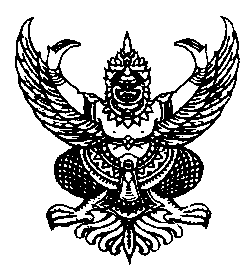 ประกาศองค์การบริหารส่วนตำบลจอหอเรื่อง   สอบราคาซื้ออาหารเสริม (นม) ประจำปีการศึกษาที่ 1 / 2557ตำบลจอหอ   อำเภอเมืองนครราชสีมา  จังหวัดนครราชสีมา-----------------------------	ด้วย  องค์การบริหารส่วนตำบลจอหอ  มีความประสงค์จะสอบราคาซื้ออาหารเสริม (นม) ประจำปีการศึกษาที่ 1 / 2557 โดยจัดซื้อนมสดพร้อมดื่มพลาสเจอร์ไรส์  ขนาดบรรจุ  200  มิลลิลิตร  ชนิดถุงรสจืด  จำนวน  46,194  ถุง  ราคาถุงละ  6.37  บาท  และนม  ยูเอชที  ขนาดบรรจุ  200  มิลลิลิตร  ชนิดกล่องรสจืด   จำนวน   19,980   กล่อง  ราคากล่องละ  7.61  บาท   (ตามรายละเอียดเอกสารแนบท้าย)	ราคากลางในการจัดซื้อครั้งนี้เป็นจำนวนเงินทั้งสิ้น  446,303.58 บาท  (สี่แสนสี่หมื่นหกพันสามร้อยสามบาทห้าสิบแปดสตางค์)”	ผู้มีสิทธิเสนอราคาจะต้องมีคุณสมบัติ ดังนี้			1.  เป็นนิติบุคคล  หรือบุคคลธรรมดา  ที่มีอาชีพขายสินค้าที่สอบราคาดังกล่าว			2. ไม่เป็นผู้ที่ถูกแจ้งเวียนชื่อเป็นผู้ทิ้งงานทางราชการ  รัฐวิสาหกิจ  หรือหน่วยงานบริการราชการส่วนท้องถิ่น ในขณะที่ยื่นซองสอบราคา			3. ไม่เป็นผู้ได้รับเอกสิทธิ์หรือความคุ้มกัน ซึ่งอาจปฏิเสธไม่ยอมขึ้นศาลไทยเว้นแต่รัฐบาลของผู้เสนอราคาได้มีคำสั่งให้สละสิทธิ์ความคุ้มกันนั้น			4.  ไม่เป็นผู้มีประโยชน์ร่วมกันกับผู้เสนอราคารายอื่นที่เข้าเสนอราคาให้แก่  องค์การบริหารส่วนตำบล  ซึ่ง  ณ  วันประกาศสอบราคาซื้อ  หรือไม่เป็นผู้กระทำการอันเป็นการขัดขวางการแข่งขันราคาอย่างเป็นธรรมในการสอบราคาซื้อครั้งนี้		          5. บุคคลหรือนิติบุคคลที่จะเข้าเป็นคู่สัญญากับหน่วยงานของรัฐซึ่งได้ดำเนินการจัดซื้อจัดจ้างด้วยระบบอิเล็กทรอนิกส์ (e-Govemment Procurement : e-GP) ต้องลงทะเบียนในระบบอิเล็กทรอนิกส์ของกรมบัญชีกลางที่เว็บไซต์ข้อมูลจัดซื้อจัดจ้างภาครัฐ โดยผู้ค้าต้องยื่น “แบบแสดงรายการลงทะเบียน” พร้อมแสดงเอกสารต่างๆ			6.  ผู้เสนอราคาต้องนำตัวอย่างสินค้าตามรายการที่เสนอราคามาแสดงต่อคณะกรรมการฯ จำนวน  ......1......  ชุด  ในวันเสนอราคา	กำหนดยื่นซองสอบราคาซื้อ  ตั้งแต่วันที่   12   มิถุนายน  2557  ถึงวันที่  25  มิถุนายน  2557   ในวันและเวลาราชการ   ณ   ที่ทำการองค์การบริหารส่วนตำบลจอหอ   อำเภอเมืองนครราชสีมา   จังหวัดนครราชสีมา   ในวันที่  24   มิถุนายน  2557  เวลา  08.30 น. –  16.30 น.   จะทำการรับยื่นซองสอบราคา  ณ  ศูนย์รวมข่าวสารการซื้อการจ้างขององค์กรปกครองส่วนท้องถิ่นระดับ26   มิถุนายน  2557  ตั้งแต่เวลา 10.00  น.  เป็นต้นไป  ณ  ศูนย์รวมข่าวสารการซื้อการจ้างขององค์กรปกครองส่วนท้องถิ่นระดับอำเภอ  (ที่ว่าการอำเภอเมืองนครราชสีมา)-2-ผู้สนใจติดต่อขอซื้อเอกสารสอบราคาในราคาชุดละ .....-..... บาท  ได้ที่ที่ทำการองค์การบริหารส่วนตำบลจอหอ  เลขที่  105  หมู่  12  ต.จอหอ  อ.เมืองฯ  จ.นครราชสีมา  ระหว่างวันที่ 12   มิถุนายน  2557  ถึงวันที่  25  มิถุนายน  2557    หรือดูรายละเอียดได้ที่เว็บไซต์   www.gprocurement.go.th  ของกรมบัญชีกลาง   http://joho.go.th   ของ อบต.จอหอ   และเว็บไซต์ของท้องถิ่นจังหวัดนครราชสีมา หรือสอบถามทางโทรศัพท์หมายเลข 0-4437-2079  ต่อ  13  ในวันและเวลาราชการ				 ประกาศ  ณ.  วันที่    12   มิถุนายน   2557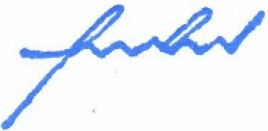 		(ลงชื่อ)		              (นายบุญเทียม    ถิ่นโคกสูง)	                                             นายกองค์การบริหารส่วนตำบลจอหอ